Αγαπητοί μας γονείς, σ’ αυτήν την πρωτόγνωρη κατάσταση που βιώνουμε, καλούμαστε να παραμείνουμε ψύχραιμοι και κυρίως αισιόδοξοι!!Για να το καταφέρουμε αυτό, ΜΕΝΟΥΜΕ ΣΠΙΤΙ και ενημερωνόμαστε για όλα τα θέματα που μας αφορούν ως σχολική κοινότητα από την ιστοσελίδα του σχολείου μας, που ενεργοποιήθηκε για το σκοπό αυτό με την αμέριστη βοήθεια και στήριξη του Χρήστου Θανάσουλα, προέδρου του Συλλόγου Γονέων και Κηδεμόνων. Να είστε όλοι/όλες καλά!!!Με εκτίμηση Ο διευθυντής Δημήτριος Σ. Μαξούρης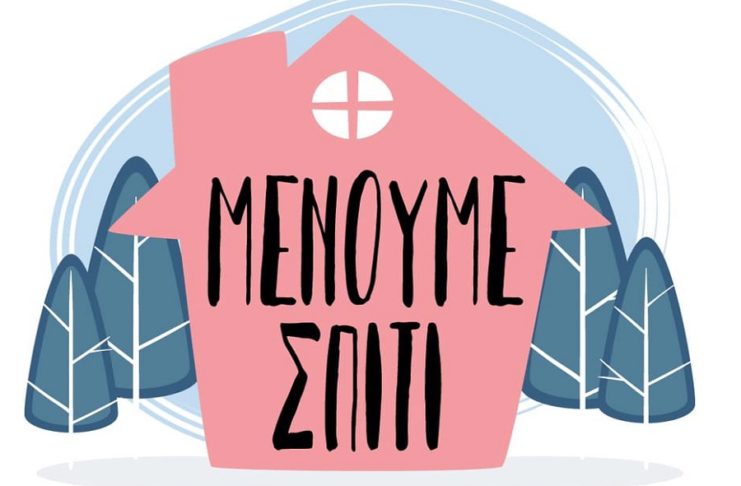 …και είμαστε σε επαφή με το σχολείο μας…